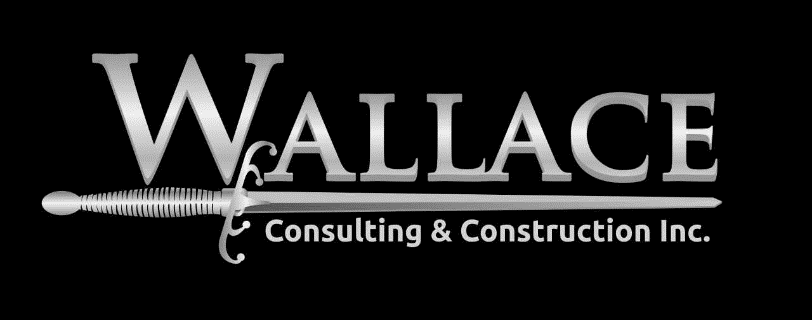 General ConstructionWe will choose from our extensive relationship base to select the best suited group of subcontractors for each trade, and we will competitively bid your project to those contractors. We will compare their scopes to truly provide an apples to apples comparison so we award the proper subcontractors the project to limit changes in cost.  Ultimately, we will then manage the project aggressively to meet your schedule and project goals.